Пресс-релизО деятельности апелляционной комиссии при Управления РосреестраРаспоряжением Федеральной службы кадастра, регистрации и картографии от 5.04.2017 № Р/0079 при Управлении Росреестра по Краснодарскому краю создана апелляционная комиссии по рассмотрению заявлений об обжаловании решений о приостановлении осуществления государственного кадастрового учета (далее – ГКУ) и (или) государственной регистрации прав (далее – ГРП) (далее – апелляционная комиссия). Председателем апелляционной комиссии назначен заместитель директора Управления Росреестра по Краснодарскому краю Осипов Сергей Левонович. 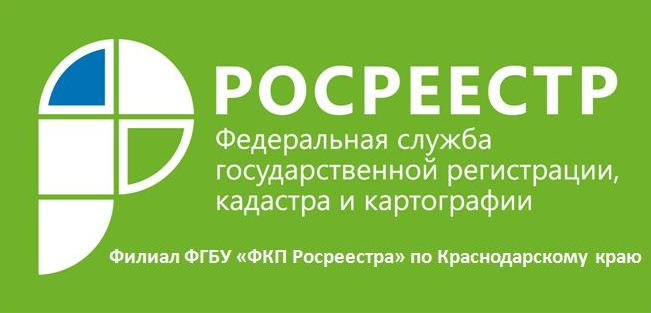 В своей деятельности апелляционная комиссия руководствуется федеральными законами от 24.07.2007 № 221-ФЗ «О кадастровой деятельности», от 13.07.2017 № 218-ФЗ «О государственной регистрации недвижимости», приказом Минэкономразвития от 30.03.2016 № 193 «Об утверждении Положения о порядке формирования и работы апелляционной комиссии» и другими нормативно-правовыми актами в сфере кадастровой деятельности.С порядком обжалования решения о приостановлении осуществления ГКУ и (или) ГРП можно ознакомиться в статье 26.1 федерального закона № 221-ФЗ. Заявление на обжалование решения о приостановлении осуществления ГКУ и (или) ГРП должно быть представлено заявителем в течение 30 дней с момента принятия решения о приостановлении осуществления ГКУ и (или) ГРП в адрес апелляционной комиссии по месту нахождения органа регистрации прав, принявшего решения о приостановлении. Подобное заявление может быть подано в письменной форме при личном обращении, посредством почтового отправления или в электронном виде, посредством отправления по электронной почте, либо с помощью портала Госуслуг (формы заявления и сопутствующих документов установлены приказом Минэкономразвития № 193 и имеются в свободном доступе).Апелляционная комиссия при рассмотрении заявлений на обжалование решений о приостановлении осуществления ГКУ и (или) ГРП осуществляет следующие функции:- оценивает обоснованность принятия данного решения;- запрашивает в различных инстанциях необходимые материалы, документы и информацию;- принимает решение по результатам рассмотрения поступившего заявления;- информирует лицо, представившее заявление на обжалование, о принятом решении;- направляет решение в орган кадастрового учета.Апелляционная комиссия при Управлении Росреестра по Краснодарскому краю находится по адресу: 350018, Краснодарский край, 
г. Краснодар, ул. Сормовская, 3, каб. 311. Адрес эл. почты: appeal_com23@frskuban.ru; телефон для справок: 8 (861) 275-80-93. _____________________________________________________________________________________________Пресс-служба филиала ФГБУ «ФКП Росреестра» по Краснодарскому краю